Муниципальное казенное общеобразовательное учреждение«Основная общеобразовательная школа №4»Комплексная итоговая работа 3 класс2017г		Задания для комплексной  контрольной работыПрочитай текст и озаглавь его.Ответ:_______________________________________________В какой сборник ты поместишь это произведение? Обведи правильный ответ.А) в сборник сказок;Б)  в сборник рассказов;В)  в сборник басен.Найди в тексте с какой целью герой отправился на берег. Запиши это предложение.Ответ:_______________________________________________В каком абзаце говорится, что слон умный. Обведи правильный ответ.1) 1-й;		2) 2-й;	       3) 3-й; 	4) 4-й;	5) 5-йЗапиши название произведений, где персонажем является упомянутое в тексте животное.Ответ: ____________________________________________________________________________________________________Спиши третье предложение четвёртого абзаца и подчеркни в нём грамматическую основу. Укажи, какими частями речи выражены главные и второстепенные члены предложения.Ответ:_____________________________________________________________________________________________________Найди  слово, в котором второй звук – мягкий согласный. Обведи номер ответа.А) слон;		Б) свинья;		В) пыль; 		Г) дерево.Найди в четвёртом абзаце текста по одному примеру на каждую из орфограмм, указанных в таблице. Впиши их в таблицу, не изменяя формы слова. Орфограмму подчеркни.Выбери схему, которая соответствует слову калиточка.	 Обведи правильный ответ.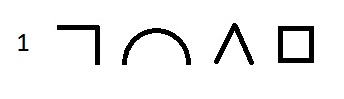 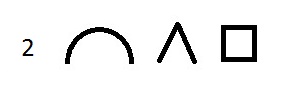 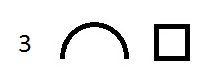 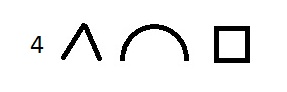 Ответь на вопрос: «Почему автор называет слона умным?»Ответ:__________________________________________________________________________________________________________________________________________________________________________________________________________________В какой природной зоне обитают слоны?Ответ:______________________________________________________________________________________________________В какой части света расположена Индия? Отметь правильный ответ.А) В Европе;	Б) В Африке; 	В) В Азии; 		Г) В Америке.Соотнеси (соедини линией) названия животных и группы, к которым они относятся:	слон						земноводные	черепаха					птицы	лягушка					звери	скворец 					пресмыкающиесяК какой группе животных по способу питания можно отнести слона. Отметь правильный ответ.	А) хищник; 	Б) всеядный; 	В) растительноядный;  	 	Г) насекомоядный.Найди в тексте и запиши, как слон заботится о чистоте своей кожи.Ответ:__________________________________________________________________________________________________________________________________________________________Какой из предметов весит примерно столько же, сколько слон. Обведи правильный ответ.      А) лиса; 	б) овца; 	в) бегемот; г) арбуз.Для  приготовления еды слону привезли 12 мешков с рисом и 6 мешков с пшеном. Сколько килограммов крупы привезли в зоопарк, если мешок с рисом весит 10 кг, а мешок с пшеном – 15 кг?Напиши условие задачи.__________________________________________________________________________________________________________С помощью какого выражения можно ответить на вопрос задачи. Обведи номер правильного ответа.(12 + 6) * 10 * 15;10 * 12 + 15 * 6;15 * 6 + 12 * 10;15 * 12 + 10 * 6.С какой скоростью может двигаться слон? Отметь правильный  ответ.	А) 7 км/ч;	 	Б) 60 км/ч; 	В) 300 км/ч.Двор,  где живёт слон, имеет форму квадрата со стороной 6 м. Длина шага человека 50 см. За сколько шагов хозяин слона обойдёт вокруг двора?Ответ:_______________________________________________Масса слона 6 700 кг, а льва 200кг. Рысь весит в 100 раз меньше, чем слон и лев вместе. С помощью какого выражения можно узнать массу рыси? Обведи номер правильного ответа.6 700 + 200 – 100;6 700 + 200 : 10;( 6 700 + 200 ) * 100;( 6 700 + 200 ) : 100.Спецификация комплексной контрольной работы			Цель и содержание	Одним из планируемых результатов обучения в начальной школе является способность учащихся к решению учебно-практических и учебно-познавательных задач на основе:- комплекса знаний и представлений о природе, обществе, человеке, знаковой и информационной системе;- умений учебно-познавательной и предметно-практической деятельности;- обобщённых способов деятельности; - комплексных умений.	В связи  с этим целью комплексной контрольной работы является оценка уровня сформированности учебной компетентности учащихся начальной школы, т.е. их способность работать с информацией, представленной в различных формах ( текстов, таблиц, диаграмм, графиков и т.д.) и решать учебно-практические и учебно-познавательные задачи на основе сформированности предметных знаний и умений. Комплексная работа оценивает сформированность отдельных универсальных учебных способов действий: познавательной, коммуникативной и регулятивной на межпредметной основе.			Структура и характеристика заданий	Комплексная контрольная работа содержит 20 заданий, различающихся по содержанию, типу и уровню сложности. Работа содержит две группы заданий.	Первая группа – базовые задания, позволяющие проверить освоение базовых (опорных) знаний и умений по предмету, без которых невозможно успешное продолжение обучения на следующей ступени.	Вторая группа – задания повышенного уровня, проверяющие способность учащихся решать учебные или практические задачи, в которых нет явного указания на способ выполнения, а учащийся сам выбирает этот способ из набора известных ему.	В работу входят задания по чтению, русскому языку, окружающему миру, математике.	Все задания работы отвечают следующим требованиям:Задания строятся на основе системы знаний, представлений и умений, заложенных в содержание предмета и отражённых в планируемых результатах;Во  всех заданиях предполагается некоторая учебная или практическая ситуация, в рамках которой формулируется вопрос задачи;В работу включены задания, в которых не нужно проводить громоздкие вычисления.В работе используются 4 типа ответов:Задания с выбором ответа, к каждому из заданий предлагаются варианты ответов, из которых только один правильный;Задания с кратким ответом, требующие определения последовательности, выписывания слов, записи ответа в несколько слов;Задания с развёрнутым ответом, в которых необходимо либо записать несколько групп слов, либо написать небольшой текст;Задания на установление соответствия, в котором нужно сравнивать объекты, устанавливать закономерность описываемых в задании явлений, делать выводы.	В плане работы дана информация о каждом задании: его содержание, объект оценивания, уровень сложности, тип, время выполнения и максимальный балл.	Условные обозначения:	Уровень сложности: Б – базовый, П – повышенный.	Тип задания: ВО – выбор ответа, КО – краткий ответ, РО – развёрнутый ответ; УС – установление соответствия.	На выполнение работы отводится 45 минут.	Выполнение каждого задания базового уровня сложности оценивается по дихотолической шкале: 	1 балл – указан только верный ответ;	0 баллов – указан неверный ответ или несколько ответов.Выполнение каждого задания повышенного уровня сложности оценивается по следующей шкале: 	2 балла – приведён полный верный ответ;	1 балл – приведён частично верный ответ;	0 баллов – приведён неверный ответ.	Работа содержит 4 группы заданий:1 группа ( № 1 – 5) – задания, относящиеся к литературному чтению. Они проверяют уровень сформированности читательской компетентности учащихся, осознание себя как грамотного читателя, способного к использованию читательской деятельности как средства самообразования.2 группа (№ 6 – 10) – задания, относящиеся к русскому языку и направленные на изучение сформированности филологических умений.3 группа ( № 11 – 15) – задания, относящиеся к окружающему миру. Они проверяют овладение такими умениями как умение наблюдать, правила поведения в мире природы, правила здорового образа жизни.4 группа ( № 16 – 20) – задания, относящиеся к математике и проверяют умение применять полученные знания для решения разнообразных задач средствами математики.		План комплексной контрольной работы	В плане работы дается информация о каждом задании работы, раздел содержания, объект оценивания, уровень сложности, тип задания, время выполнения и максимальный балл.	Максимальный балл за выполненную работу – 28 б. (за задания базового уровня сложности 12 баллов, повышенного уровня сложности – 16 баллов). Если учащийся за выполнение всей работы получает 8 баллов и меньше, то он имеет недостаточную предметную подготовку для решения учебно-познавательных задач. Если учащийся получает от 9 до 16 баллов, то его подготовка соответствует требованиям стандарта, школьник способен применять знания для решения учебно-познавательных задач. При получении более 16 баллов, учащиеся демонстрируют способность выполнять задания повышенного уровня сложности.				Инструкция по проверке                Мы подходили на пароходе к Индии. Я сменился с вахты, устал, думал, как там будет. Вот утром открою глаза и индусы вокруг. И слоны! Главное – слонов мне хотелось посмотреть. Всё не верилось, что они там запросто ходят.                 Наутро затопали на палубе, загудели. Есть ничего не хотел. Только отпустите скорей на берег! Выскочили вдвоем с приятелем в порт. Пошли по дороге. Порядочно уже прошли. Смотрим – навстречу слон. С ним четверо ребят бегут по дороге. Слон нас увидел и остановился. Нам жутковато стало: взрослых при нём никого нет, ребята одни. А кто его знает, что у него на уме?                Слон прошёл мимо нас; смотрим, сворачивает с дороги в кусты. Кусты плотные, колючие. А он через них, как через бурьян перелез. Потом слон вышел на дорогу. Мы за ним.                 Так мы за слоном пришли к дому. Слон отворил хоботом калиточку и осторожно просунулся во двор. Потом пошёл к дереву, опёрся боком и ну тереться. Дерево здоровое – прямо ходуном ходит. Это он чешется так, как свинья об забор. Почесался, набрал пыли в хобот и как дунет! Это он прочищает, чтобы не заводилось ничего в складках: вся кожа у него твёрдая, как подошва, а в складках – потоньше, а в южных странах всяких насекомых кусачих масса!                 Ведь смотрите какой: об столбики в сарае не чешется, чтобы не развалить, а чесаться ходит к дереву. Какой всё-таки умный!                 Потом мы ходили купаться на реку. Слон вошёл в воду, набрал со дна песка с водой в хобот и поливает себя. Здорово так – только брызги летят! Набрал в хобот воды и вдруг как повернёт на мальчишек и одному прямо как дунет струёй – тот так и сел. Всем было весело!920283745546373829697105116126135143153164175187198201210221222232244255265272                                                                            (С. Михалков)Название орфограммы Пример слова с данной             орфограммойПроверяемые безударные гласные в корне словаПарные согласныеУдвоенные согласные   №Раздел содержанияОбъект оцениванияУровеньсложностиТипзаданияВремявыполненияМаксим.балл1.Виды речевой  и читательской деятельности.Осознанно воспринимать (при чтении про себя) содержание текста, выделять его специфику, определять главную мысль, озаглавливать текст.   Б    КО    6 минут 1 балл2.Литературоведческая пропедевтика.Определять жанр литературного произведения   Б    ВО     1 минута1 балл3.Виды речевой и читательской деятельности.Находить в тексте слова автора   Б    РО  1 минута1 балл4.Творческая деятельность.Находить в тексте слова автора   Б    ВО  1 минута1 балл5.Литературоведческая пропедевтика.Объединять произведения по разным основаниям     (жанру, тематике, автору)   П   УС   3 минуты2 балла6.Синтаксис. Морфология.Находить главные члены предложения, определять принадлежность слова к определённой части речи.  П  УС   3 минуты 2 балла7.Фонетика.Различать твердые и мягкие согласные звуки.    Б   ВО   1 минута1 балл8.Орфография и пунктуация.Находить слова с определённой орфограммой.   П   КО   3 минуты 2 балла9.Состав слова. Морфемика.Из предложенного списка подобрать слова с однозначно выделяемыми морфемами к заданной схеме состава слова.   Б   ВО   2 минуты1 балл10.Развитие речи.Составить небольшой текст на определённую тему, аргументировать его.   П  РО  3 минуты2 балла11.Человек и природа.Различать характерные свойства изученных объектов и явлений.   Б   КО  2 минуты1 балл12.Человек и природа.Указывать характерные свойства изученных объектов и явлений.   Б  ВО  2 минуты1 балл13.Человек и природа.Соотносить характерные свойства изученных объектов и явлений.  Б  УС 2 минуты1 балл14.Человек и природа.Обнаруживать взаимосвязь в живой природе.   П  ВО  2 минуты2 балла15.Человек и природа.Использование текста с целью поиска и извлечения познавательной информации.   П   РО3 минуты2 балла16.Числа и величины.Сравнивать величины, группировать числа по самостоятельно установленному признаку.  Б   ВО1 минута1 балл17.Работа с текстовыми задачами.Оценивать правильность хода решения задачи.   П   РО3 минуты2 балла18.Работа с текстовыми задачами.Анализировать ответ сточки зрения его  реальности.   Б   ВО2 минуты1 балл19.Геометрические величины.Использование представления о длине, периметре и площади для решения задач.  П  КО3 минуты 2 балла20.Арифметические действия.Составление числового выражения.   Б   ВО1 минута1 балл№ заданияОтветы1.Возможные варианты: Слон. Про слона.2.В сборник рассказов.3.Герой хотел посмотреть слонов.4.55.«Розовый слон», «Слон и Моська», «Девочка и слон».6.Слон – подлежащее, имя сущ., отворил, просунулся – однородные сказуемые, глаголы, хоботом, калиточку, двор – имена сущ., и – союз, осторожно – наречие, во – предлог.7.Свинья.8.Слоном, дереву. Складках, подошва, Масса.9.210.Потому что слон не об столбике в сарае чешется, а ходит к дереву, чтобы не развалить сарай.11.Саванны и редколесья.12.В Азии.13.Слон – звери, черепаха, лягушка – земноводные, скворец – птицы.14.В15.Набирает пыль в хобот и дует, чтобы ничего не заводилось в складочках.16.В.17.10 * 12 + 15 * 618.А19.48 шагов20.4